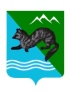 П О С Т А Н О В Л Е Н И ЕАДМИНИСТРАЦИИ СОБОЛЕВСКОГО МУНИЦИПАЛЬНОГО РАЙОНА КАМЧАТСКОГО КРАЯ     25 марта 2019                                    с. Соболево                                  №70    В соответствии с Законом Камчатского края от 10.12.2007 № 711 «О наделении органов местного самоуправления муниципальных образований государственными полномочиями Камчатского края по вопросам создания административных комиссий в целях привлечения к административной ответственности, предусмотренной законом Камчатского края», Законом Камчатского края от 19.12.2008 № 209 «Об административных правонарушениях», статьей 38 и статьей 39 Устава Соболевского сельского поселения, статьей 42 Устава Соболевского муниципального районаАДМИНИСТРАЦИЯ ПОСТАНОВЛЯЕТ:1. Утвердить:1.1. Положение об административной комиссии Соболевского сельского поселения Соболевского муниципального района согласно приложению №1.1.2. Состав административной комиссии Соболевского сельского поселения Соболевского муниципального района согласно приложению №2.2.Управлению делами направить настоящее постановление для опубликования в районной газете «Соболевский вестник», а также разместить на официальном сайте Соболевского муниципального района, в информационно-телекоммуникационной сети «Интернет».3. Настоящее постановление вступает в силу после его официального опубликования (обнародования). 4. Контроль по  исполнению настоящего постановления возложить на заместителя главы администрации Соболевского муниципального района – Руководителя Комитета по экономике, ТЭК, ЖКХ и управлению муниципальным имуществом администрации Соболевского муниципального района Камчатского края А. В. Колмакова. Глава Соболевского муниципального района	                               В.И. КуркинПриложение №1к постановлению администрацииСоболевского муниципального районаот 25.03.2019 №70    Положениеоб административной комиссииСоболевского сельского поселения1. Общие положения1.1. Административная комиссия Соболевского сельского поселения Соболевского муниципального района (далее - Административная комиссия) является постоянно действующим коллегиальным органом, уполномоченным рассматривать дела об административных правонарушениях, совершенных на территории Соболевского сельского поселения.1.2. Административная комиссия осуществляет свою деятельность в соответствии с Конституцией Российской Федерации, Кодексом Российской Федерации об административных правонарушениях, Законом Камчатского края от 19.12.2008 №209 «Об административных правонарушениях» (далее - Закон), Положением об административной комиссии Соболевского сельского поселения.1.3. Задачами Административной комиссии являются всестороннее, полное, объективное и своевременное рассмотрение дел об административных правонарушениях, разрешение их в строгом соответствии с законодательством, выявление причин и условий, способствующих совершению административных правонарушений.1.4. Административная комиссия имеет круглую печать, штамп и бланки со своим наименованием.1.5. Административная комиссия образуется и упраздняется Постановлением администрации Соболевского муниципального района.1.6. Административная комиссия формируется в составе председателя, заместителя председателя, секретаря и членов административной комиссии.1.7. В состав Административной комиссии, по согласованию,  могут входить депутаты Собрания депутатов Соболевского сельского поселения, представители предприятий, учреждений и организаций, а также общественных объединений, действующих на территории Соболевского сельского поселения.2. Полномочия Административной комиссии   2.1. Административная комиссия имеет право запрашивать от должностных лиц государственных органов Камчатского края, органов местного самоуправления муниципальных образований в Камчатском крае, организаций или общественных объединений, находящихся в Камчатском крае, документы, необходимые для разрешения рассматриваемого дела.  2.2. Приглашать должностных лиц для участия в работе комиссии, консультантов – специалистов и граждан для получения сведений по рассматриваемым делам.  2.3. Применять к лицу, совершившему административное правонарушение, одно из следующих административных наказаний: предупреждение, административный штраф;3. Заседания Административной комиссии3.1. Заседания Административной комиссии проводятся по мере необходимости, но не реже одного раза в месяц.3.2. Административная комиссия рассматривает дела в открытом заседании в соответствии с Главой 29 Кодекса Российской Федерации об административных правонарушениях.3.3. Члены Административной комиссии принимают участие в ее работе лично.3.4. Заседание Административной комиссии считается правомочным, если в нем участвует не менее половины от ее утвержденного состава.3.5. На заседании ведется протокол о рассмотрении дела об административном правонарушении, который подписывается председательствующим и секретарем заседания.3.6. Решения Административной комиссии принимаются большинством голосов от числа присутствующих на заседании членов Административной комиссии. При равенстве голосов голос председательствующего на заседании является решающим.4. Права и обязанности членов Административной комиссии        4.1. Председатель Административной комиссии: руководит деятельностью Административной комиссии;председательствует на заседаниях и организует работу Административной комиссии;осуществляет общий контроль за исполнением принятых постановлений;несет персональную ответственность за деятельность Административной комиссии;действует от имени Административной комиссии без доверенности и представляет ее во всех органах и организациях независимо от форм собственности и подчиненности.4.2. Заместитель председателя Административной комиссии:организует предварительную подготовку дел об административных правонарушениях к рассмотрению на заседании Административной комиссии;выполняет поручения председателя Административной комиссии;исполняет обязанности председателя Административной комиссии в его отсутствие.4.3. Секретарь Административной комиссии:осуществляет регистрацию и учет входящей и исходящей корреспонденции Административной комиссии;обеспечивает подготовительную работу, необходимую для проведения заседания Административной комиссии;осуществляет контроль за исполнением принятых Административной комиссией постановлений и определений;ведет делопроизводство;осуществляет обобщение и анализ работы Административной комиссии, а также административной практики;осуществляет учет и хранение документов Административной комиссии;подготавливает отчеты и иные материалы о деятельности Административной комиссии;представляет интересы Административной комиссии по доверенности во всех судах и иных органах и организациях;выполняет поручения председателя и заместителя председателя Административной комиссии.На период временного отсутствия секретаря Административной комиссии (отпуск, период временной нетрудоспособности, командировка и т.д.) его обязанности могут выполнять члены Административной комиссии. 4.4. Члены Административной комиссии вправе:1) предварительно до начала заседания административной комиссии знакомиться с материалами внесенных на рассмотрение дел об административных правонарушениях;2) ставить вопрос об отложении рассмотрения дела и об истребовании дополнительных материалов по нему;3) участвовать в заседании административной комиссии с правом решающего голоса;4) задавать вопросы лицам, участвующим в производстве по делу об административном правонарушении;5) участвовать в исследовании письменных и вещественных доказательств по делу;6) участвовать в обсуждении постановлений, определений и представлений, принимаемых административной комиссией по рассмотренным делам;7) участвовать в голосовании при принятии постановлений и определений по рассмотренным делам.4.5. Полномочия члена Административной комиссии приостанавливаются Административной комиссией в случае привлечения его в качестве обвиняемого по уголовному делу, возбуждения производства о признании его недееспособным, ограниченно дееспособным, безвестно отсутствующим или объявления умершим.4.6. Полномочия члена Административной комиссии прекращаются в случаях:1) подачи письменного заявления о сложении своих полномочий;2) вынесения постановления о назначении административного наказания члену Административной комиссии;3) вступления в законную силу обвинительного приговора суда в отношении члена Административной комиссии;4) признания члена Административной комиссии решением суда, вступившим в законную силу, ограниченно дееспособным, недееспособным, безвестно отсутствующим или объявления умершим.4.7. В случае прекращения полномочий члена Административной комиссии, утверждение нового члена Административной комиссии осуществляется в месячный срок со дня прекращения полномочий выбывшим членом Административной комиссии.5. Производство по делам об административных правонарушениях5.1. Производство по делам об административных правонарушениях, осуществляется в соответствии с положениями глав 24-26 и 29 Кодекса Российской Федерации об административных правонарушениях.5.2. Задачами производства по делам об административных правонарушениях являются всестороннее, полное, объективное и своевременное выяснение обстоятельств каждого дела, разрешение его в соответствии с законом, обеспечение исполнения вынесенного постановления, а также выявление причин и условий, способствовавших совершению административных правонарушений.6. Исполнение постановлений по делу об административном правонарушении6.1. Постановление административной комиссии по делу об административном правонарушении обязательно для исполнения всеми органами и должностными лицами, гражданами, организациями.6.2. Исполнение постановлений административной комиссии производится в соответствии с положениями глав 31 и 32 Кодекса Российской Федерации об административных правонарушениях.6.3. Денежные средства, взысканные в виде штрафов, налагаемых Административной комиссией, зачисляются в бюджет Соболевского сельского поселения.6.4. Квитанция об уплате штрафа по делу об административном правонарушении предъявляется в Административную комиссию.6.5. В случае неуплаты штрафа лицом, привлеченным к административной ответственности, в установленный срок постановление по делу об административном правонарушении направляется в службу судебных приставов для удержания суммы штрафа в принудительном порядке в соответствии с действующим законодательством.7. Заключительные положения7.1. В целях профилактики и предупреждения правонарушений Административная комиссия осуществляет свою деятельность во взаимодействии с органами государственной власти Камчатского края, органами местного самоуправления муниципальных образований в Камчатском крае, правоохранительными органами, иными органами и организациями, гражданами и их объединениями.Приложение №2к постановлению администрацииСоболевского муниципального районаот  25 .03.2019 №70    Состав                                                                                                                 административной комиссииСоболевского сельского поселенияСоболевского муниципального района(далее - Комиссия)Об утверждении Положения об административной комиссии Соболевского сельского поселения Соболевского муниципального районаПредседатель Комиссии:Куркин Василий ИвановичГлава Соболевского муниципального районаЗаместитель председателя Комиссии:Колмаков Анатолий ВикторовичЗаместитель Главы администрации Соболевского муниципального района, Руководитель Комитета по экономике, ТЭК, ЖКХ и управлению муниципальным имуществом администрации Соболевского муниципального районаСекретарь Комиссии:                                                      Сапожкова Анна ВладимировнаКонсультант правового отдела управления делами администрации Соболевского муниципального районаЧлены Комиссии:Гришукова Инна МихайловнаСпециалист отдела имущественных и земельных отношений, градостроительства в составе Комитета по экономике, ТЭК, ЖКХ и управлению муниципальным имуществом администрации Соболевского муниципального районаСатурин Алексей НиколаевичДиректор ООО «Стимул»                                (по согласованию)Соколов Федор ГеннадьевичУчастковый уполномоченный полиции ГУУП и ПДН ОП № 12 Усть-Большерецкого МО МВД РФ (по согласованию)Игнатович Андрей АлександровичГлава Соболевского сельского поселения (по согласованию)Евтушенко Татьяна ИвановнаДепутат Собрания депутатов Соболевского сельского поселения (по согласованию)Шпак Анатолий АнатольевичДепутат Собрания депутатов Соболевского сельского поселения (по согласованию)